Директору АО «Югра-Экология»П.В. ВащенкоДля юридических лиц, ИП ЗАЯВЛЕНИЕ	Прошу Вас заключить договор на оказание услуг по обращению с твердыми коммунальными отходами (ТКО) между региональным оператором по обращению с ТКО и _______________________________________________________________________________________________________________________________________________________________________________________________________________________________________в отношении объекта (ов), указанного (ых) в приложении к настоящему заявлению.Реквизиты юридического лица:Полное наименование:__________________________________________________________________________________________________________________________________________________________ОГРН________________________________________________________________________ИНН_________________________________________________________________________КПП_________________________________________________________________________Юридический адрес:_______________________________________________________________________________________________________________________________________Почтовый адрес:___________________________________________________________________________________________________________________________________________Адрес электронной почты:_____________________________________________________Банковские реквизиты:Р/счет:_______________________________________________________________________Банк:________________________________________________________________________К/счет:_______________________________________________________________________БИК:________________________________________________________________________Режим налогообложения:                                      Общий            Специальный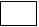 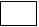 Лицом, ответственным за взаимодействие с региональным оператором по вопросам исполнения настоящего договора назначаем: _____________________________________________________________________________телефон, адрес электронной почты________________________________________________               Руководитель:                                                                    Бухгалтер:Должность:___________________________  Фамилия:_______________________________Фамилия:_____________________________  Имя:___________________________________Имя:_________________________________  Отчество________________________________Отчество_____________________________  Телефон/факс____________________________Телефон:_____________________________   E-mail__________________________________Способ получения договора:В офисе Регионального оператора  по адресу: г. Ханты-Мансийск, ул. Карла Маркса, дом 17, 5 этаж, договорной отдел              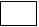 Посредством почтового отправления на почтовый адрес, указанный в настоящем заявлении               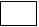  Подпись руководителя:__________________/______________________________/М.П.Представитель по доверенности ________________/__________________________/Доверенность от _____________№______________Перечень документов. Прилагаемых к настоящему заявлению:1. Копия свидетельства о государственной регистрации в качестве юридического лица (индивидуального предпринимателя)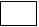 2. Копия свидетельства о постановке на учет в налоговом органе   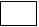 3. Копия устава  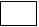 4. Копия приказа о назначении руководителя 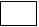 5. Доверенность на представителя 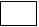 6. Копия документа, подтверждающего право собственности или иное законное основание возникновения прав владения и (или) пользования на объект:6.1. Копия свидетельства о государственной регистрации права 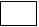 6.2. Копия договора аренды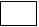 6.3. Выписка из ЕГРН 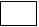 7. Иные документы____________________________________________________________.Все копии документов должны быть заверены уполномоченным лицом и скреплены печатью, в скан копиях направлены на адрес электронной почты:info@yugra-ecology.ru (см. инструкцию по заполнению).Приложение к заявлению ЮЛ, ИПСведения об объекте образования отходовНаименование объекта________________________________________________________Фактический адрес объекта____________________________________________________Категория объекта и расчетные единицы по категориям объектов  - необходимо указать из перечня, приведенного ниже.Административные здания, учреждения, конторы, офисные учреждения   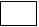 Количество сотрудников  ___________Продовольственный магазин                 Общая площадь в кв.м. ___________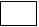 Промтоварный магазин Общая площадь в кв.м. ___________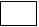 Супермаркет (универмаг)   Общая площадь в кв.м. ___________  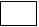 Железнодорожные и автовокзалы, аэропорты, речные порты    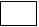 Количество пассажиров в год ___________Дошкольные образовательные учреждения           Количество учащихся ___________                       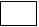 Общеобразовательные  учреждения     Количество учащихся ___________         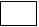 Центры (дома, учреждения) дополнительного образования          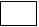 Количество учащихся ___________Детские юношеские спортивные школы       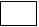 Количество учащихся ___________Музыкальные школы          Количество учащихся ___________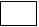 Клубы, кинотеатры, концертные залы, театры, цирки    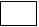 Количество мест ___________Библиотеки, архивы, музеи   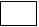 Общая площадь в кв.м. ___________Кафе, рестораны, бары, закусочные, столовые    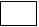 Количество мест ___________Гостиницы                                  Количество мест ___________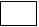 Парикмахерские, косметические салоны, салоны красоты  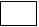 Количество мест ___________Кладбища                                           Общая площадь в га ___________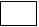 Многоквартирный дом                  Количество проживающих лиц ___________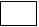 Индивидуальные жилые дома                    Количество проживающих лиц ___________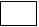 Прочее _____________________________________________________Место (адрес) накопления ТКО_________________________________________________ _____________________________________________________________________________Способ накопления ТКО:___________________________________________________________________________________________________________________________________Примечание: способ накопления ТКО: контейнерная площадка, мусоропровод или мусороприемная камера, бункер, площадка временного накопления, по заявке (позвонковый способ), пакеты мешки или специально предназначенные для  накопления емкости, прочее.Достоверность информации, предоставленной для расчета размера платы за услуги по обращению с ТКО, указанной в настоящем приложении, подтверждаю. С порядком оплаты указанных услуг согласен.Подпись руководителя:__________________/______________________________/М.П,Представитель по доверенности ________________/__________________________/Доверенность от _____________№______________ИНСТРУКЦИЯ ПО ЗАПОЛНЕНИЮ ФОРМЫ ЗАЯВЛЕНИЯ И ЗАКЛЮЧЕНИЮ ДОГОВОРА Заполнить  заявление и приложение.Удостоверить заявление и приложение подписью и печатью.Заверить копии необходимых документов, указанных в заявлении. Оригиналы документов необходимо сохранить для дальнейшей передачи Региональному оператору.Отсканировать весь пакет документов (заявление, приложение и указанные в заявлении документы).Сканы заверенных документов архивом направить на электронную почту: info@yugra-ecology.ru  с указанием в теме письма название организации.Оповещение о готовности договора придет на электронный адрес, указанный в заявлении.В течение 10-ти дней получить оригиналы договора способом, указанном в заявлении.При получении договора в офисе регионального оператора принести оригиналы документов (см. п. 4) в 1 экземпляре и подписать договор (с собой иметь печать организации, и при необходимости, доверенность).При получении договора почтой, подписать договор и 1 экземпляр с оригиналами документов (см. п. 4) направить в адрес АО «Югра-Экология»